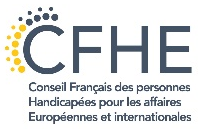 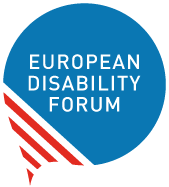 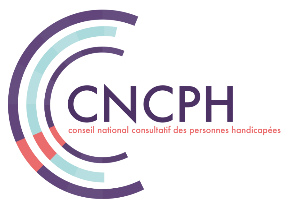 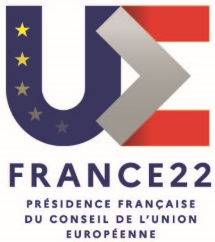 Conférence « Les personnes en situation de handicap au sein de la cité »Participation à la vie politique et à la vie publiqueUn événement organisé dans le cadre de la présidence française du Conseil de l’Union européenne *Jeudi 10 mars 2022 (14h00 - 17h00)En présentiel au Ministère des Solidarités et de la Santé (Salle Laroque) et par visioconférenceLe nombre de personnes qui connaissent des situations de handicap est estimé aujourd’hui à 15% de la population européenne. Les personnes en situation de handicap font face à une multitude d’obstacles dans leur vie quotidienne mettant en cause leur juste participation à la vie au sein de la cité - accessibilité des bâtiments, des transports, des services – mais aussi à la vie publique et politique.L’objet de cette conférence est de partager réflexions et expériences nationales et européennes, au regard des principes énoncés dans la Conventions relative aux droits des personnes handicapées de l’ONU (CIDPH) dont l’Union européenne et ses membres sont signataires, dans les domaines où la citoyenneté est un enjeu particulier pour celles et ceux qui sont reconnus handicapés, et plus particulièrement en ce qui concerne :La participation à la vie démocratique, politique, et institutionnelle.La représentativité dans les organes de la vie démocratique et associative.L’accessibilité des campagnes électorales et à la candidatureLa mobilité dans une cité et des transports accessibles.Ces thèmes sont en lien étroit avec l’actualité des politiques européennes :Stratégie européenne pour les droits des personnes handicapées (2021 -2030),Réforme de la loi électorale européenne,Proposition de deux directives sur les droits des « mobile voters »,Stratégie européenne relative à la mobilité durable,Carte de mobilité européenne et carte de stationnement,Acte européen d’accessibilité,Conférence sur l’avenir de l’Europe. Dans le cadre de la Présidence Française du Conseil de l’Union Européenne, le Forum Européen des Personnes Handicapées (FEPH) réunira son Conseil d’administration à Paris les 10 et 11 mars 2022, avec le soutien du Secrétariat d’Etat aux Personnes Handicapées et le membre français du FEPH, le Conseil Français des personnes Handicapées pour les affaires Européennes et internationales (CFHE).Le FEPH souhaite mettre à profit ses réunions statutaires dans les pays en charge de la présidence du Conseil du Conseil de l’Union Européenne, pour rencontrer les représentants de la société civile. C’est dans cet esprit qu’a été initié cette conférence en lien avec le CNCPH et ses membres. Programme prévisionnel Animation de la conférence : Catherine Naughton, Directrice du FEPH. Bernadette Pilloy, Membre du CNCPH & Présidente du CFHE.14.00 - 14.30 - Ouverture Sophie Cluzel, Secrétaire d'État auprès du Premier Ministre, chargée des Personnes Handicapées.Ana Peláez, Vice-Présidente du FEPH.Jérémie Boroy, Président du CNCPH.14.30 - 15.10 – Panel 1. « Être politique, faire politique »Animation : Fernando Pinto da Silva, Vice-président du CNCPH. Ouverture de séquence : le contexte français, par Jean-Luc Simon, Vice-président du CNCPHAlejandro Moledo, Responsable des politiques du FEPH.Joan Ramon Riera, membre du conseil municipal de Barcelone responsable de l'Institut local des personnes handicapées.Denise Cresso, femme politique et activiste locale, Suède. Katrin Langensiepen, Députée Européenne, co-Présidente de l’intergroupe handicap du Parlement européen. 15.10 - 15.30. Discussion15h30 - 15.50. Pause15h50 - 16.30 Panel 2. « Accessibilité et mobilité, préconditions pour une citoyenneté active » Animation : Catherine Naughton, Directrice du FEPH.Ouverture de séquence : le contexte français, par Fernando Pinto da Silva, Vice-président du CNCPH. Pierre Gyselinck, Membre du Conseil Administratif, FEPH. Anne-Laure LeMerre, Conseillère principale sur les affaires européennes - Experte en mobilité, Association Internationale du Transport Public (UITP).James Thurston, Vice-Président G3ICT, Smart Cities for all – en ligne. 16.30 - 16.50. Discussion16.50 - 17.00 Clôture  Jérémie Boroy, Président du CNCPH.Pat Clarke, Vice-Président FEPH.* Cet événement n’est pas organisé par le Gouvernement français. Il est cependant autorisé par celui-ci à utiliser l’emblème de la présidence française du Conseil de l’Union européenne.